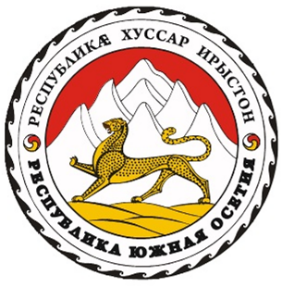 ЦЕНТРАЛЬНАЯ ИЗБИРАТЕЛЬНАЯ КОМИССИЯРЕСПУБЛИКИ ЮЖНАЯ ОСЕТИЯПОСТАНОВЛЕНИЕот 4 апреля 2022 г. № 37/1О внесении изменений в Разъяснения порядка назначения и реализации полномочий представителей зарегистрированных кандидатов с правом подписи на обратной стороне избирательного бюллетеня при проведении выборов Президента Республики Южная ОсетияЦентральная избирательная комиссия Республики Южная Осетия постановляет:1. Внести в Разъяснения порядка назначения и реализации полномочий представителей зарегистрированных кандидатов с правом подписи на обратной стороне избирательного бюллетеня при проведении выборов Президента Республики Южная Осетия, утвержденные Постановлением Центральной избирательной комиссии Республики Южная Осетия от                       01. 04.2022 №35/1 "О разъяснениях порядка назначения и реализации полномочий представителей зарегистрированных кандидатов с правом подписи на обратной стороне избирательного бюллетеня при проведении выборов Президента Республики Южная Осетия" следующие изменения:а) абзац второй пункта 3 изложить в следующей редакции:"В день голосования непосредственно перед наступлением времени голосования председатель участковой избирательной комиссии, составляет протокол о присутствующих представителях с правом подписи, направленных всеми зарегистрированными кандидатами на избирательный участок в день голосования, который подписывается присутствующими членами участковой избирательной комиссии с правом решающего голоса (типовая форма приведена в Приложении 1 к настоящим Разъяснениям). При этом, представители с правом подписи, допускаются на избирательный участок только при наличии направления в письменной форме, выданном зарегистрированным кандидатом, назначившим данного представителя с правом подписи. В направлении указываются фамилия, имя и отчество представителя с правом подписи, адрес его места жительства, номер избирательного участка, куда представитель с правом подписи направляется, а также делается запись об отсутствии ограничений, предусмотренных абзацем третьим пункта 1 настоящих Разъяснений.";б) в подпункте "а" пункта 5 слова "в любое время в период, указанный в пункте 5 настоящих Разъяснений" исключить;в) пункт 7 изложить в следующей редакции:"7. Участковой избирательной комиссией составляется акт с указанием времени в случае:а) отсутствия на избирательном участке представителя кандидата с правом подписи на обратной стороне избирательного бюллетеня, в связи с нахождением его в составе группы членов участковой избирательной комиссии, проводящей голосование вне помещения для голосования (типовая форма приведена в Приложении 2 к настоящим Разъяснениям);б) если представитель кандидата с правом подписи на обратной стороне избирательного бюллетеня покинул избирательный участок во время проведения голосования, и его не заменил второй представитель кандидата с правом подписи на обратной стороне избирательного бюллетеня (типовая форма приведена в Приложении 3 к настоящим Разъяснениям);в) если представитель кандидата с правом подписи на обратной стороне избирательного бюллетеня отказывается подписывать избирательный бюллетень в день голосования (типовая форма приведена в Приложении 4 к настоящим Разъяснениям);г) если представитель кандидата с правом подписи на обратной стороне избирательного бюллетеня участвует в выездном голосовании (типовая форма приведена в Приложении 5 к настоящим Разъяснениям).Соответствующий акт участковой избирательной комиссии подписывается присутствующими членами участковой избирательной комиссии с правом решающего голоса (в случае проведения голосования вне помещения для голосования - членами комиссии, проводящими такое голосование).";г) дополнить Приложениями 1-5 следующего содержания:"Приложение 1Типовая формаВыборы Президента Республики Южная Осетия 10 апреля 2022 годаУчастковая избирательная комиссия избирательного участка №______                                                                     адрес, телефонПротоколо присутствующих представителях зарегистрированных кандидатов с правом подписи на обратной стороне избирательного бюллетеня                       дата, времяНастоящим подтверждаем, что на избирательном участке № ______ присутствует представитель зарегистрированного кандидата (присутствуют представители зарегистрированных кандидатов) с правом подписи на обратной стороне избирательного бюллетеня в следующем составе:1. __________________________________________________________________________.2. __________________________________________________________________________.3. __________________________________________________________________________.4. __________________________________________________________________________.5. __________________________________________________________________________.Настоящим подтверждаем, что на избирательном участке № ______ отсутствует представитель зарегистрированного кандидата (отсутствуют представители зарегистрированных кандидатов) с правом подписи на обратной стороне избирательного бюллетеня:1. __________________________________________________________________________.2. __________________________________________________________________________.3. __________________________________________________________________________.4. __________________________________________________________________________.5. __________________________________________________________________________.С учетом изложенного, все избирательные бюллетени, на которых отсутствует подпись указанного выше представителя зарегистрированного кандидата (указанных выше представителей зарегистрированных кандидатов) с правом подписи на обратной стороне избирательного бюллетеня, являются действительными.Председатель участковойизбирательной комиссии                             ______________________   ________________________                                                                                                           подпись                           инициалы, фамилия                МПЗаместитель председателяучастковой избирательной комиссии         ______________________   ________________________                                                                                                           подпись                           инициалы, фамилияСекретарь участковойизбирательной комиссии                              _____________________   ________________________                                                                                                           подпись                           инициалы, фамилияЧлен участковойизбирательной комиссии с правом решающего голоса                        ______________________   ________________________                                                                                                           подпись                           инициалы, фамилияЧлен участковойизбирательной комиссии с правом решающего голоса                        ______________________   ________________________                                                                                                           подпись                           инициалы, фамилияЧлен участковойизбирательной комиссии с правом решающего голоса…                    ______________________   ________________________                                                                                                        подпись                           инициалы, фамилияПриложение 2Типовая формаВыборы Президента Республики Южная Осетия 10 апреля 2022 годаУчастковая избирательная комиссия избирательного участка №__________________________________________________________________________________адрес, телефонАктоб Отсутствии представителя зарегистрированного кандидата с правом подписи на обратной стороне избирательного бюллетеня в связи с нахождением его в составе группы членов участковой избирательной комиссии №____, проводящей голосование вне помещения для голосования                       дата, времяНастоящим подтверждаем, что на избирательном участке № ______ отсутствует представитель зарегистрированного кандидата с правом подписи на обратной стороне избирательного бюллетеня            ___________________________________________________________________                    (ФИО представителя зарегистрированного кандидата с правом подписи                                      на обратной стороне избирательного бюллетеня)в связи с нахождением его в составе группы членов участковой избирательной комиссии №  ____ , проводящей голосование вне помещения для голосования.С учетом изложенного, все избирательные бюллетени, на которых отсутствует подпись указанного выше представителя зарегистрированного кандидата с правом подписи на обратной стороне избирательного бюллетеня, являются действительными.Председатель участковойизбирательной комиссии                             ______________________   ________________________                                                                                                           подпись                           инициалы, фамилия                 МПЗаместитель председателяучастковой избирательной комиссии         ______________________   ________________________                                                                                                           подпись                           инициалы, фамилияСекретарь участковойизбирательной комиссии                             ______________________   ________________________                                                                                                           подпись                           инициалы, фамилияЧлен участковойизбирательной комиссии с правом решающего голоса                        ______________________   ________________________                                                                                                           подпись                           инициалы, фамилияЧлен участковойизбирательной комиссии с правом решающего голоса                        ______________________   ________________________                                                                                                           подпись                           инициалы, фамилияЧлен участковойизбирательной комиссии с правом решающего голоса…                    ______________________   ________________________                                                                                                        подпись                           инициалы, фамилияПриложение 3Типовая формаВыборы Президента Республики Южная Осетия 10 апреля 2022 годаУчастковая избирательная комиссия избирательного участка №_________________________________________________________________________________адрес, телефонактоб Отсутствии представителя зарегистрированного кандидата с правом подписи на обратной стороне избирательного бюллетеня                        дата, времяНастоящим подтверждаем, что на избирательном участке № ______ отсутствует представитель зарегистрированного кандидата с правом подписи на обратной стороне избирательного бюллетеня            ___________________________________________________________________                    (ФИО представителя зарегистрированного кандидата с правом подписи                                      на обратной стороне избирательного бюллетеня)в связи с тем, что он покинул избирательный участок № _____ во время проведения голосования и его не заменил второй представитель зарегистрированного кандидата.С учетом изложенного, все избирательные бюллетени, на которых отсутствует подпись указанного выше представителя зарегистрированного кандидата с правом подписи на обратной стороне избирательного бюллетеня, являются действительными.Председатель участковойизбирательной комиссии                             ______________________   ________________________                                                                                                           подпись                           инициалы, фамилия              МПЗаместитель председателяучастковой избирательной комиссии         ______________________   ________________________                                                                                                           подпись                           инициалы, фамилияСекретарь участковойизбирательной комиссии                             ______________________   ________________________                                                                                                           подпись                           инициалы, фамилияЧлен участковойизбирательной комиссии с правом решающего голоса                          _____________________   ________________________                                                                                                           подпись                           инициалы, фамилияЧлен участковойизбирательной комиссии с правом решающего голоса                        ______________________   ________________________                                                                                                           подпись                           инициалы, фамилияЧлен участковойизбирательной комиссии с правом решающего голоса…                    ______________________   ________________________                                                                                                        подпись                           инициалы, фамилияПриложение 4Типовая формаВыборы Президента Республики Южная Осетия 10 апреля 2022 годаУчастковая избирательная комиссия избирательного участка №__________________________________________________________________________________адрес, телефонактоб отказе представителя зарегистрированного кандидата с правом подписи на обратной стороне избирательного бюллетеня подписывать избирательный бюллетень                       дата, времяНастоящим подтверждаем, что на избирательном участке № ______ представитель зарегистрированного кандидата с правом подписи на обратной стороне избирательного бюллетеня            ___________________________________________________________________                    (ФИО представителя зарегистрированного кандидата с правом подписи                                      на обратной стороне избирательного бюллетеня)отказывается подписывать избирательный бюллетень.С учетом изложенного, все избирательные бюллетени, на которых отсутствует подпись указанного выше представителя зарегистрированного кандидата с правом подписи на обратной стороне избирательного бюллетеня, являются действительными.Председатель участковойизбирательной комиссии                             ______________________   ________________________                                                                                                           подпись                           инициалы, фамилия             МПЗаместитель председателяучастковой избирательной комиссии         ______________________   ________________________                                                                                                           подпись                           инициалы, фамилияСекретарь участковойизбирательной комиссии                             ______________________   ________________________                                                                                                           подпись                           инициалы, фамилияЧлен участковойизбирательной комиссии с правом решающего голоса                        ______________________   ________________________                                                                                                           подпись                           инициалы, фамилияЧлен участковойизбирательной комиссии с правом решающего голоса                        ______________________   ________________________                                                                                                           подпись                           инициалы, фамилияЧлен участковойизбирательной комиссии с правом решающего голоса…                    ______________________   ________________________                                                                                                        подпись                           инициалы, фамилияПриложение 5Типовая формаВыборы Президента Республики Южная Осетия 10 апреля 2022 годаУчастковая избирательная комиссия избирательного участка №______                                                                     адрес, телефонАКТо представителях зарегистрированных кандидатов с правом подписи на обратной стороне избирательного бюллетеня, участвующих в выездном голосовании                       дата, времяНастоящим подтверждаем, что при выездном голосовании присутствует представитель зарегистрированного кандидата (присутствуют представители зарегистрированных кандидатов) с правом подписи на обратной стороне избирательного бюллетеня в следующем составе:1. __________________________________________________________________________.2. __________________________________________________________________________.3. __________________________________________________________________________.4. __________________________________________________________________________.5. __________________________________________________________________________.Настоящим подтверждаем, что при выездном голосовании отсутствует представитель зарегистрированного кандидата (отсутствуют представители зарегистрированных кандидатов) с правом подписи на обратной стороне избирательного бюллетеня:1. __________________________________________________________________________.2. __________________________________________________________________________.3. __________________________________________________________________________.4. __________________________________________________________________________.5. __________________________________________________________________________.С учетом изложенного, все избирательные бюллетени, на которых отсутствует подпись указанного выше представителя зарегистрированного кандидата (указанных выше представителей зарегистрированных кандидатов) с правом подписи на обратной стороне избирательного бюллетеня, являются действительными.Председатель участковойизбирательной комиссии                             ______________________   ________________________                                                                                                           подпись                           инициалы, фамилия                МПЗаместитель председателяучастковой избирательной комиссии         ______________________   ________________________                                                                                                           подпись                           инициалы, фамилияСекретарь участковойизбирательной комиссии                              _____________________   ________________________                                                                                                           подпись                           инициалы, фамилияЧлен участковойизбирательной комиссии с правом решающего голоса                        ______________________   ________________________                                                                                                           подпись                           инициалы, фамилияЧлен участковойизбирательной комиссии с правом решающего голоса                        ______________________   ________________________                                                                                                           подпись                           инициалы, фамилияЧлен участковойизбирательной комиссии с правом решающего голоса…                    ______________________   ________________________                                                                                                        подпись                           инициалы, фамилия"2. Опубликовать настоящее Постановление в периодических печатных изданиях Республики Южная Осетия. ПредседательЦентральной избирательной комиссииРеспублики Южная Осетия                                                          Э.Р. Гагиева                                                              СекретарьЦентральной избирательной комиссииРеспублики Южная Осетия                                                          К.И. Авлохова ____________________№ _____________________________________№ _____________________________________№ _____________________________________№ _____________________________________№ _________________